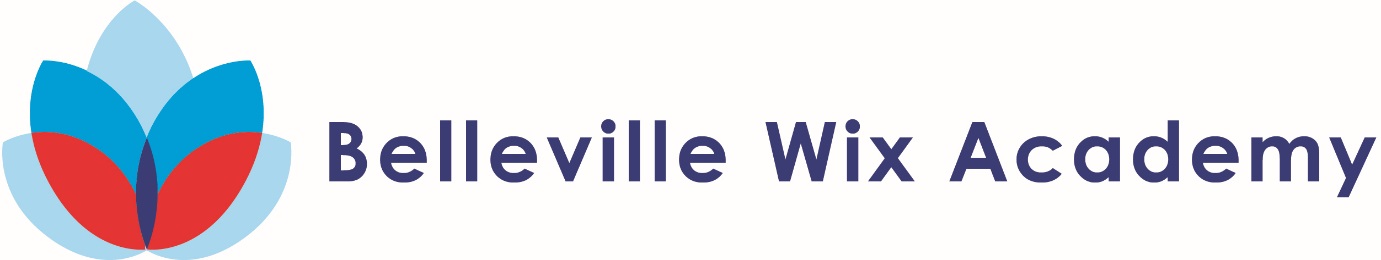 Year 3 ICT 2018-19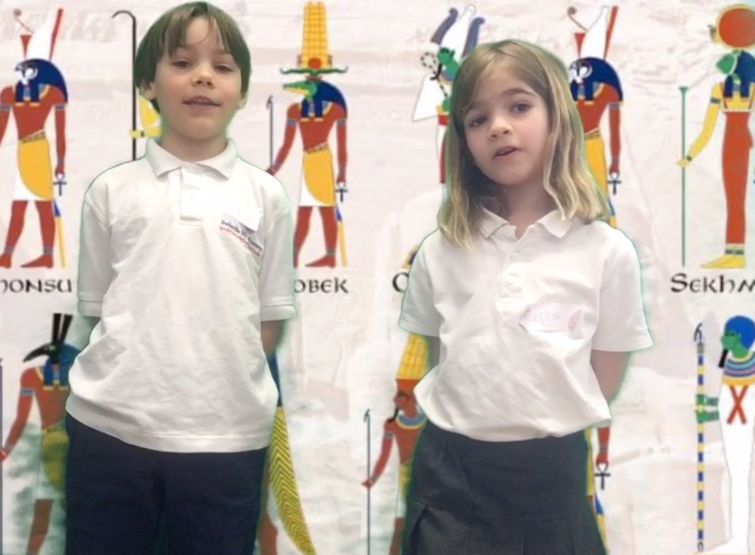 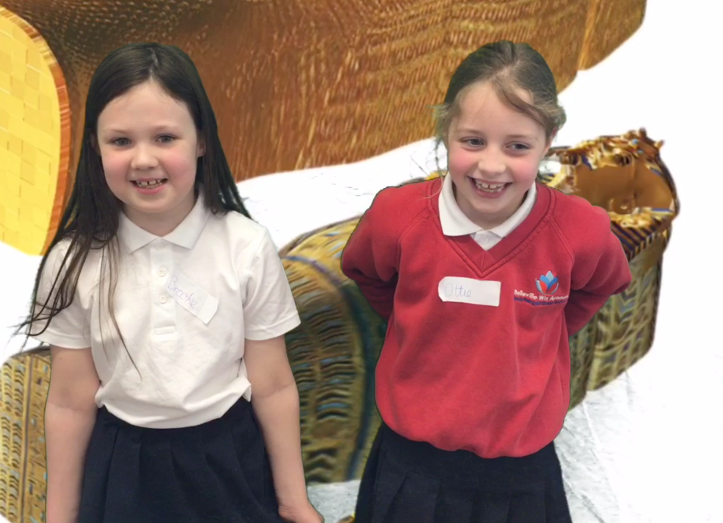 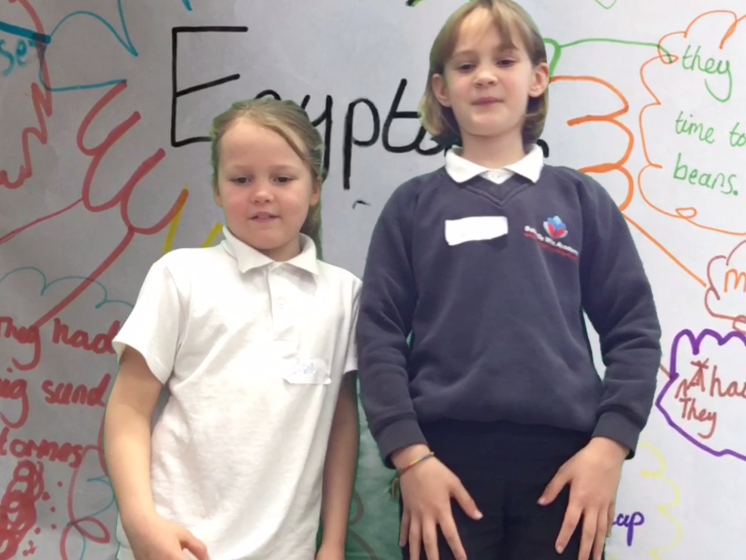 